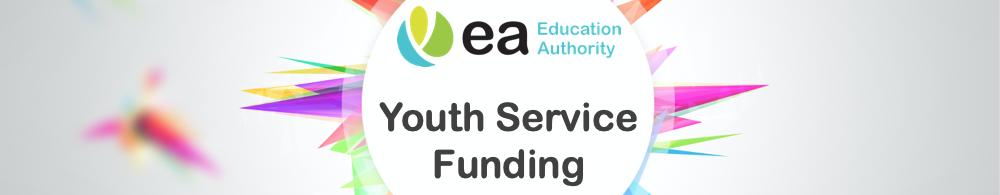 QUICK REFERENCE GUIDANCE: Generic/Non-Targeted Annual Report 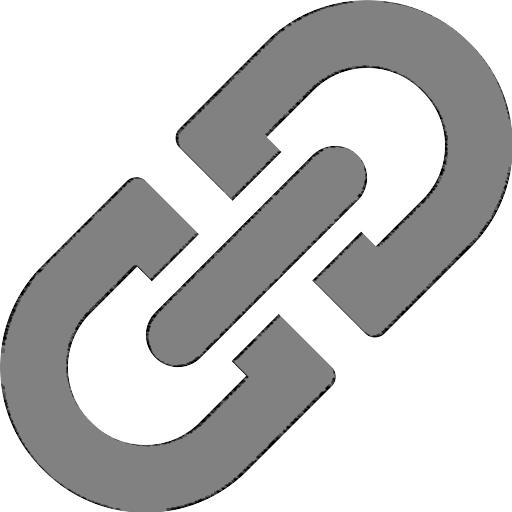 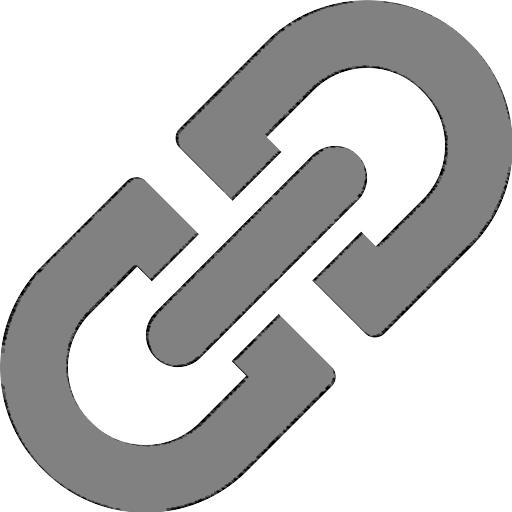 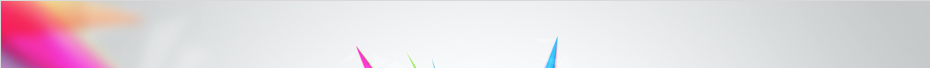 Report SectionWhat will I need to ProvideMembership BreakdownProvide the numbers your registered youth members by age band for reporting period (4-8 years, 9-13 years, 14-18 years, 19-21 years & 22-25 years)Engagement Framework                     InformationProvide the number of young people per stage on the engagement framework based on your registered youth membershipActual Funding UsedProvide details of how much of your funding award in 2021-2022 you spentIncome and ExpenditureUpload a copy of your income and expenditure (Provided with your letter of offer) for the 2021-2022 period